ANNEXURE– V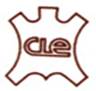 INDIA’S IMPORT PERFORMANCE OF LEATHER, LEATHER PRODUCTS & FOOTWEAR DURING APRIL-JULY 2022 VIS-À-VIS APRIL-JULY 2021.As per officially notified DGCI&S monthly Import Data, the Import of Raw Hides & Skins, Leather, Leather products and Footwear for the period April-July 2022 touched US $ 507.34 Million as against the performance of US $ 346.49 Million in April-July 2021, recording a growth of 46.42%INDIA’S IMPORT PERFORMANCE OF LEATHER, LEATHER PRODUCTS & FOOTWEAR DURING APRIL-JULY 2022 VIS-À-VIS APRIL-JULY 2021..  Import of different categories of Footwear holds a major share of about 58.07% in India’s total leather & leather product with an Import value of US $  294.63 Mn. This is followed by Finished Leather with a share of 35.51%, Raw Hides & Skins 2.61%, Leather Goods & Accessories 3.52%, Saddlery & Harness 0.24% and Leather Garments 0.05%.INDIA’S MONTH WISE IMPORT PERFORMANCE OF LEATHER, LEATHER PRODUCTS & FOOTWEAR FROM APRIL 2022 TO JULY 2022				               	********          CATEGORYAPR-JULYAPR-JULY% % SHARE IN% SHARE IN20212022VARIATIONAPR-JULY 21APR-JULY 22RAW HIDES AND SKINS10.2713.2228.72%2.96%2.61%FINISHED LEATHER111.97180.1560.89%32.32%35.51%LEATHER FOOTWEAR105.09147.5840.43%30.33%29.09%FOOTWEAR COMPONENTS7.7213.6076.17%2.23%2.68%LEATHER GARMENTS0.500.27-46.00%0.14%0.05%LEATHER GOODS11.9917.8448.79%3.46%3.52%SADDLERY AND HARNESS1.051.2317.14%0.30%0.24%NON-LEATHER FOOTWEAR97.90133.4536.31%28.25%26.30%TOTAL346.49507.3446.42%100.00%100.00%Source : DGCI&SValue in Million US $Value in Million US $Value in Million US $Value in Million US $Value in Million US $COMMODITYAPRILMAYJUNEJULYTOTAL IMPORT2022202220222022APRIL-JULY 22RAW HIDES AND SKINS3.463.013.573.1813.22FINISHED LEATHER46.5244.9947.8940.76180.15LEATHER FOOTWEAR29.9432.7143.5741.36147.58FOOTWEAR COMPONENTS2.633.882.974.1213.60LEATHER GARMENTS0.050.050.060.110.27LEATHER GOODS4.514.613.734.9817.84SADDLERY AND HARNESS0.280.250.370.331.23NON LEATHER FOOTWEAR27.927.238.3240.02133.45TOTAL115.29116.70140.49134.86507.34Source: DGCI&S